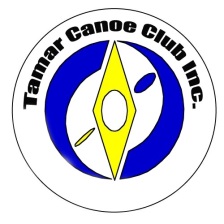 Exec Meeting MinutesDate/Time:Tues 4th Aug 2015, 7:30 pmItemAction by WhomWelcome – An abbreviated agenda in light of AGM to followMeeting Attendance:Adam Rolls (Chair)Claye Mace (minutes)David HugoEmily IngramJohn McClausland Jonathan KnoxPaul Shipp Peter SebbageSimon BarnesTineka Morrison Apologies for non-attendance:David Bevan Minutes of last meeting:Motion: That the minutes of Exec mtg held on 2nd June be accepted.
Proposed by Claye M, seconded by Adam R, carried unanimouslyDeclaration of Conflict of InterestAny conflicts of interest to declare regarding matters on the Agenda?NoSafety/Member Protection MomentAn opportunity for someone to share a short safety / member protection story.None presentedCorrespondence In: (The Exec member who replies to a tamar@canoe.org.au email cc’s the reply to tamar@canoe.org.au so all tamar@canoe.org.au recipients know a reply has been sent.)Active Launceston
- various flyersSport and Rec 
- Actively in TouchMiscellaneous junk mail Ian Ferrier – Re: providing people for Launceston Cataract Challenge as well as Derby river Derby multisport race.
Carried: Carried that as club already provided safety and support for Derby River Derby that trying to cover this as well may compromise safety. Need more details.Correspondence Out:Geoff Drake has been in touch with the ATO on a number of occasions and has managed to get them to update our Aust Business Register contact details.Financial MattersFinancial ReportApproval of payments
$... to David H for repair of canoe polo game timer
$…to Simon B. 
Various BLD payments.Update Tas Perpetual account signatories to Simon B/Adam R/Claye MReport postponed to AGM.Simon BEziDebitCompletion of EziDebit form by John McC/Simon B is on-going.  Proving the on-line registration and membership fee payment process is also on-going.John McC/ Simon B Interest on Deposits.Postponed to Oct 5 Year Financial PlanPostponed to Oct 
Bosons ReportThe boson’s report was tabled by Jonathan K for attachment to the minutes.Highlights:
Stocktake completed. Simon B to update register.
Simon B/ Jonathan KEquipment Matters:Canoe Polo Purchases Update of “Asset Register and Boson’s Inventory will be updated with new purchases by 30 June.”Simon B
Jonathan KEvents / ProgramsBLDSuccessful day.  Made approx $2000 for club.
Need to plan early to get sponsorship in place for next year.Derby River DerbyCommodore to advise organisers of our interest to be involved again. 
Adam R doneSitesSite SurveysPostponed to OCT
General Business:Cataract Challenge organisers want our help to organise paddle legs.Canoe Polo – Adam R requested quote from Canoe and Surf re Acrobat pricing.
Next Exec meeting: Tuesday Oct 6th, Venue TBA at 7.30
Exec Mtg Close time: 8:19 pm